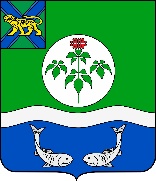 ДУМАОЛЬГИНСКОГО МУНИЦИПАЛЬНОГО РАЙОНАПРИМОРСКОГО КРАЯРЕШЕНИЕ          Заслушав и обсудив обращение Думы Ольгинского муниципального района к Губернатору Приморского края О.Н. Кожемяко,  в соответствии с Уставом Ольгинского муниципального района, Дума Ольгинского муниципального районаРЕШИЛА:1.Принять обращение Думы Ольгинского муниципального района к Губернатору Приморского края О.Н. Кожемяко о включении Ольгинского муниципального района в программу Приморского края "Энергоэффективность, развитие газоснабжения и энергетики в Приморском крае" на 2020-2027 годы" 	2.Направить депутатское обращение Губернатору Приморского края О.Н. Кожемяко.3. Настоящее решение вступает в силу со дня подписания.Глава муниципального района                                                           Ю.И. Глушко                                                                                                      Приложение                                                                                       к решению Думы                                                      Ольгинского                                                                                                                        муниципального района                                                                                                                        от 22.09.2020  №Уважаемый Олег Николаевич!	 В  постановлении Администрации Приморского края от 27 декабря 2019 года № 939-па, утверждена государственная программа Приморского края "Энергоэффективность, развитие газоснабжения и энергетики в Приморском крае" на 2020-2027 годы, где, в частности, предусмотрен Порядок предоставления и расходования субсидий из краевого бюджета бюджетам муниципальных образований Приморского края на мероприятия по созданию и развитию системы газоснабжения муниципальных образований Приморского края.	Ольгинский муниципальный район не включён в данную программу.Газификация Ольгинского муниципального района позволила бы:1. сэкономить часть затрат на покупку топлива для котельных, понизить стоимость оплаты за отопление для жителей района в квитанциях ЖКХ и расходы социально-значимых учреждений (детские сады, школы, больницы), финансируемых из бюджета,  что, в свою очередь,  привело бы к значительному уменьшению расходов  бюджета Ольгинского района, который является высокодотационным;2.уменьшить социальную напряженность в связи с острой проблемой обеспечения населения дровяной древесины для отопления жилых домов и иных жилых помещений в соответствии с законом Приморского края от 23 октября 2007 года № 141-КЗ "Об использовании лесов в Приморском крае" - что особенно актуально для Ольгинского муниципального района, так как он по климатическим условиям  приравнен к районам Крайнего Севера.3. повысить уровень жизни населения за счет обеспечения качественного предоставления коммунальных услуг, улучшить экологическую обстановку.	 31 мая 2020 года, президент РФ Путин В.В., в целях внедрения социально ориентированной и экономически эффективной системы газификации и газоснабжения населения страны, утвердил перечень поручений по результатам проверки исполнения законодательства, направленного на развитие газоснабжения и газификации регионов - в том числе, было поручено к 1 октября 2020 года, Правительству Российской Федерации совместно с органами исполнительной власти субъектов Российской Федерации при участии ПАО «Газпром» и других заинтересованных организаций данной сферы деятельности обеспечить: - формирование источников финансирования мероприятий по подключению граждан к газораспределительным сетям без привлечения их средств, (Пр-907, п.1а); - поэтапное завершение газификации к 2024 году и 2030 году с установлением соответствующих целевых показателей на основе актуализации и утверждения региональных программ, (Пр-907, п.1д);- внесение изменений в законодательство Российской Федерации, направленных на упрощение процедур проектирования, строительства, реконструкции и капитального ремонта газопроводов и газораспределительных сетей (Пр-907, п.1ж).	В связи с вышеизложенной информацией, Предлагаем: 	В свете выполнения Поручений президента РФ Путина В.В., рассмотреть предложение Думы Ольгинского муниципального района -  включить в программу Приморского края "Энергоэффективность, развитие газоснабжения и энергетики в Приморском крае" на 2020-2027 годы" газификацию Ольгинского муниципального района.22 сентября 2020 г.                      пгт Ольга№Об обращении Думы Ольгинского муниципального айона к Губернатору Приморского края о включении Ольгинского муниципального района  в программу Приморского края "Энергоэффективность, развитие газоснабжения и энергетики в Приморском крае" на 2020-2027 годы"